PROGRAMUL DE CURSURI  POSTUNIVERSITARE DE PERFECȚIONARE ÎN DOMENIUL SECURITĂȚII ȘI APĂRĂRII NAȚIONALE: „PROBLEME ACTUALE ALE SECURITĂŢII NAŢIONALE”	Promoții ale programului de cursuri postuniversitare: 2014, 2015, 2016, 2017.Durata: 14 de săptămâni – perioada: ianuarie-aprilie (72 zile, 360 ore), cu ședințe zilnice între orele 09.00 și 12.40 (în zilele de luni până vineri inclusiv)Obiectivele programului de cursuri postuniversitare:1. Familiarizarea funcționarilor publici și a militarilor din organele centrale de conducere militară cu problemele actuale privind securitatea națională. 2. Formarea, specializarea și perfecționarea funcționarilor publici și a militarilor AN, pentru îndeplinirea atribuțiilor de conducere în instituții (ministere) responsabile de securitatea și apărarea națională.Cursanți: demnitari de stat,funcționari publici (inclusiv cu statut special),angajați cu funcții publice de conducere, responsabili de elaborarea politicilor de dezvoltare a statului/politicilor de securitate și apărare a statului,reprezentanți organizații nonguvernamentale,reprezentanți partide politice,reprezentanți mass-media,reprezentanți ai societății civile.Discipline: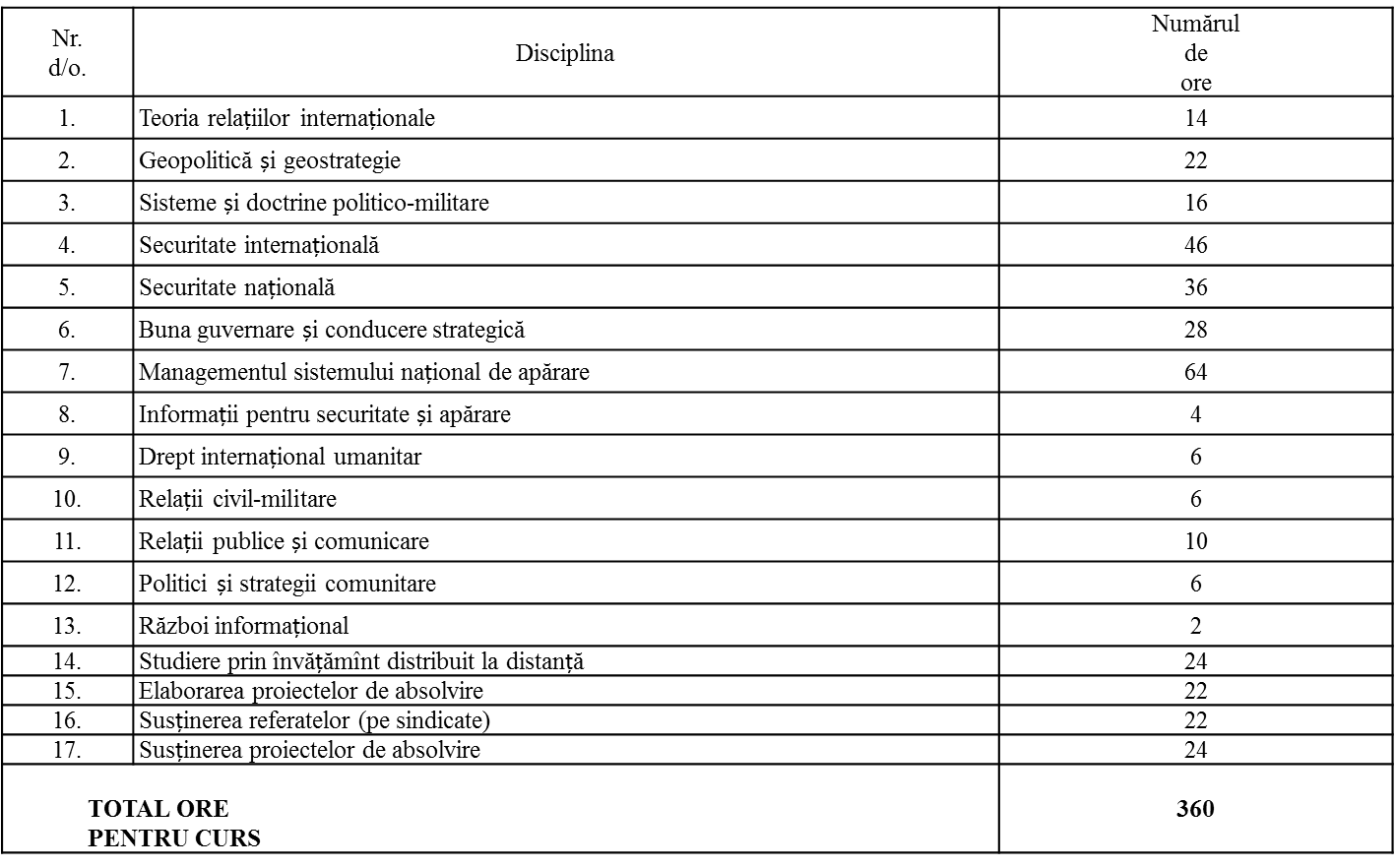 Structura programului de cursuri (ore de formare și vizite de familiarizare la nivel național și internațional):1. Lecții teoretice (perioada 16.01.-21.04.)2. Vizitarea infrastructurii militare (perioada 03.03.-17.03.)3. Elaborarea lucrărilor de curs (conform orarului)4. Susținerea lucrărilor de curs (17.04-20.04.).5. Ceremonia de absolvire (21.04.).Profesori:I. Experți din mediul academic național:Reprezentanți instituții de învățământ superior;Reprezentanți centre de analiză și cercetare;Deținători de funcții cheie în stat,Analiști/experți politici.II. Experți internaționali:Experții NATO din cadrul Consorțiului PfP;Universitatea Națională de Apărare „Carol I”;Universitatea „Vasile GOLDIȘ”, Arad, Romania;OSCE;ONU – PNUD;EUBAM.III. Atașați militari:Atașatul militar al Ucrainei,Atașatul militar al României,Atașatul militar al Poloniei,Atașatul militar al Ungariei,Atașatul militar al Bulgariei,Atașatul militar al Lituaniei,Atașatul militar al Georgiei,Atașatul militar al Franței,Atașatul militar al Germaniei,Atașatul militar al Regatului Unit al Marii Britanii și Irlandei de Nord,Atașatul militar al Austriei,Atașatul militar al Țărilor de Jos,Atașatul militar al Cehiei,Atașatul militar al Canadei,Atașatul militar al Suediei,Atașatul militar al Italiei,Atașatul militar al Greciei,Atașatul militar al Japoniei.